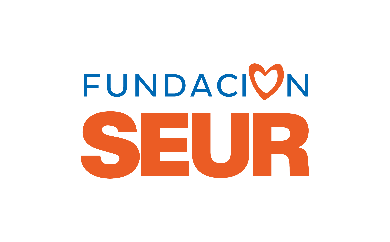 Fundación SEUR entrega más de 13.000€ a una niña de Guadalajara para financiar su rehabilitación El proyecto “Tapones para una nueva vida” ha hecho posible que esta ayuda llegue a Ángela González, de seis años, para financiar su rehabilitación con exoesqueletoDesde su puesta en marcha en 2011, este programa ha conseguido recoger 6.542 toneladas de tapones por un valor de casi 1.200.000 eurosMadrid, 26 de febrero de 2021,- La campaña de recogida de tapones de plástico de Fundación SEUR, “Tapones para una nueva vida”, ha hecho posible que 177 niños de toda España reciban tratamientos médicos u ortopédicos gracias a una recaudación de 1.200.000 euros. La última beneficiaria es la guadalajareña Ángela González, de seis años, que ha recibido 13.297.87€ gracias al reciclaje de 103 toneladas de tapones de plástico. En el acto, celebrado el pasado martes en las instalaciones de Marsi Bionics, en Rivas, se hizo entrega del cheque a los padres de la niña.  Con la aportación económica que ha recibido Ángela, que sufre una parálisis infantil, se financiará su rehabilitación con exoesqueleto. En la entrega del cheque participaron Elena García, fundadora de Marsi Bionic, José Merlo, Patrono de Fundación SEUR, y los padres de la niña, quienes pusieron de relieve el valor del programa como el de Fundación SEUR con el que es posible acercar a los niños que más lo necesitan a sus tratamientos. Durante el acto, José Merlo, Patrono de Fundación SEUR,  manifestó que “para nosotros es siempre una gran satisfacción el comprobar cómo se materializa nuestra iniciativa, y más en casos como este donde nuestro proyecto también va de la mano de la innovación científica a través de este exoesqueleto. Gracias a niñas como Ángela sentimos que nuestro proyecto tiene sentido y nos anima a continuar invirtiendo tiempo y recursos en él”.Desde su puesta en marcha en 2011, este programa ha conseguido ayudar a 177 niños, para los que se han recogido 6.542 toneladas de tapones por un valor de 1.200.000 euros. Además, con el reciclaje de este plástico se ha evitado la emisión de más de 8.198 toneladas de CO2, principal gas causante del cambio climático. Harían falta 1.164.584 árboles durante todo un año para alcanzar el mismo beneficio ambiental (equivalente a un bosque cuya superficie ocuparía 142 campos de fútbol).Acerca de Fundación SEURFundación SEUR es una organización sin ánimo de lucro dedicada a ayudar a colectivos desfavorecidos, con especial atención a la infancia, a través de la logística solidaria. Desde su creación en 2004, cuenta con la profesionalidad y la solidaridad del equipo SEUR, formado por más de 8.100 profesionales, que en el último año ha transportado 4.948 toneladas con fines humanitarios para ayudar a más de un millón de personas. Una de sus iniciativas más importantes, “Tapones para una nueva vida” ®, está centrada en recoger tapones de plástico con el fin de facilitar el acceso a tratamientos médicos u ortopedias no cubiertos por la Seguridad Social de niños con enfermedades graves, logrando que a día de hoy 177  niños y niñas hayan recibido en total más de un millón de euros.Para más información: https://www.facebook.com/FundacionSEURhttps://twitter.com/SEURhttp://www.linkedin.com/company/SEURhttps://www.instagram.com/seur.es/Gabinete de prensa / Agencia de comunicación SEURMaite Garaycochea / Rocío FraileDpto. Comunicación y Marca SEUR675 097 821rocio.fraile@seur.netmaite.garaycochea@seur.netElena Barrera / Patricia Hernández TINKLE91 702 10 10   ebarrera@tinkle.esphernandez@tinkle.es 